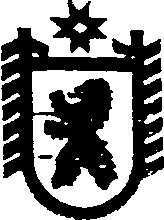 Республика КарелияАДМИНИСТРАЦИЯ  ИДЕЛЬСКОГО СЕЛЬСКОГО ПОСЕЛЕНИЯПОСТАНОВЛЕНИЕот 13 декабря  2017  года   № 37п. Идель.О  внесении изменений в Постановление от 02.07.2012 № 32 «Об утверждении административного регламента предоставления администрацией Идельского сельского поселения муниципальной услуги «Согласование вселения в занимаемое по договору социального найма жилого помещение других граждан в качестве члена семьи нанимателя»            Рассмотрев протест прокуратуры  Сегежского района от 27.10.2017 № 07-19-2017 на            основании Федерального закона от 27.07.2010 № 210-ФЗ  «Об организации предоставления             государственных и муниципальных услуг»   Федерального закона от 24.11.1995 № 181 –ФЗ           «О социальной защите инвалидов в Российской Федерации» постановляет: 1. Внести в Постановление администрации Идельского сельского поселения «Об утверждении административного регламента предоставления администрацией Идельского сельского поселения муниципальной услуги «Согласование вселения в занимаемое по договору социального найма жилого помещение других граждан в качестве члена семьи нанимателя»    следующие изменения:Пункт 2.11 административного регламента дополнить:В целях организации беспрепятственного доступа инвалидов (включая инвалидов, использующих кресла-коляски и собак-проводников) к месту предоставления государственной услуги обеспечиваются:     условия для беспрепятственного доступа к помещению, в котором предоставляется государственная услуга, а также для беспрепятственного пользования транспортом, средствами связи и информации;     возможность самостоятельного передвижения по территории, на которой расположены помещения, предназначенные для предоставления государственной услуги, а также входа в такие помещения и выхода из них, посадки в транспортное средство и высадки из него перед входом в помещения, в том числе с использованием кресла-коляски и при необходимости с помощью сотрудников, ответственных за предоставление государственной услуги;    сопровождение инвалидов, имеющих стойкие расстройства функции зрения и самостоятельного передвижения, и оказание им помощи в помещении, где предоставляется государственная услуга;     надлежащее размещение оборудования и носителей информации, необходимых для обеспечения беспрепятственного доступа к помещениям, где предоставляется государственная услуга, с учетом ограничений жизнедеятельности;     дублирование необходимой звуковой и зрительной информации, а также надписей, знаков и иной текстовой и графической информации знаками, выполненными рельефно-точечным шрифтом Брайля;   допуск в помещения собаки-проводника, при наличии документа, подтверждающего ее специальное обучение;     оказание инвалидам помощи в преодолении барьеров, мешающих получению ими услуги наравне с другими лицами.          8.администрация  согласовывает  с общественным объединением инвалидов,          осуществляющим свою деятельность на территории МО«Идельское сельское поселение»     меры для обеспечения доступа инвалидов к месту предоставления услуги, либо        обеспечивает предоставление необходимых услуг по месту жительства инвалида или в      дистанционном режиме».Обнародовать настоящее решение путем размещения официального текста  настоящего         решения в  информационно-телекоммуникационной сети «Интернет» на официальном сайте администрации Идельского сельского поселения http://home.onego.ru/~segadmin/omsu_selo_idel.htm            Глава  Идельского сельского поселения                          Е.В.Абдуллина.